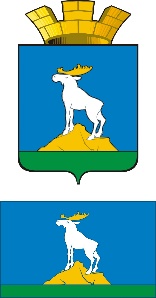 ГЛАВА НИЖНЕСЕРГИНСКОГО ГОРОДСКОГО ПОСЕЛЕНИЯПОСТАНОВЛЕНИЕ03.12.2019 г.  №  472г. Нижние Серги  О внесении изменений в План мероприятий по выполнению муниципальной программы «Формирование современной городской среды на территории Нижнесергинского городского поселения на 2018 - 2024 годы», утвержденной постановлением главы Нижнесергинского городского поселения от 28.06.2017 № 333 (с изменениями от 06.09.2017 № 433, от 28.11.2017 № 549, от 13.04.2018 № 169, от 22.10.2018 № 496, от 06.02.2019 № 32, от 15.02.2019 № 52, от 27.03.2019 № 106, от 22.07.2019 № 309, от 30.10.2019 № 440)В соответствии с Федеральным законом от 06.10.2003 № 131-ФЗ «Об общих принципах организации местного самоуправления в Российской Федерации», постановлением главы Нижнесергинского городского поселения от 20.03.2014 № 66 «Об утверждении Порядка  принятия формирования и реализации муниципальных программ Нижнесергинского городского поселения» (с изменениями от 24.09.2014 № 347), руководствуясь  Уставом  Нижнесергинского городского поселения,ПОСТАНОВЛЯЮ:1. Внести изменения в План мероприятий по выполнению муниципальной программы «Формирование современной городской среды на территории Нижнесергинского городского поселения на 2018 - 2024 годы», утвержденной постановлением главы Нижнесергинского городского поселения от 28.06.2017 № 333 (с изменениями от 06.09.2017 № 333от 06.09.2017 № 433, от 28.11.2017 № 549, от 13.04.18 № 169, от 22.10.2018 № 496, от 06.02.2019 № 32, от 15.02.2019 № 52, от 27.03.2019 № 106, от 22.07.2019 № 309, от 30.10.2019 № 440), изложив Приложение № 12 в новой редакции  (прилагается).2. Опубликовать данное постановление путем размещения на официальном сайте Нижнесергинского городского поселения в сети Интернет.3. Контроль за исполнением данного Постановления оставляю за собой.Глава Нижнесергинскогогородского поселения	А.М. ЧекасинПриложение № 12К муниципальной программе«Формирование современной городской среды на территории Нижнесергинского городского поселения на 2018-2024 годыПЛАН МЕРОПРИЯТИЙ ПО ВЫПОЛНЕНИЮ ПРОГРАММЫ «ФОРМИРОВАНИЕ СОВРЕМЕННОЙ ГОРОДСКОЙ СРЕДЫ НА ТЕРРИТОРИИ НИЖНЕСЕРГИНСКОГО ГОРОДСКОГО ПОСЕЛЕНИЯ НА 2018-2024 ГОДЫ»При подаче заявок на участие в отборе на предоставление субсидий из областного бюджета местным бюджетам, в рамках государственной программы Свердловской области «Развитие жилищно-коммунального хозяйства и повышение энергетической эффективности в Свердловской области до 2024 года» на поддержку муниципальных программ формирования современной городской среды перечень мероприятий ежегодно актуализируется с учетом порядка  и условий предоставления субсидий из областного бюджета местным бюджетам муниципальных образований, расположенных на территории Свердловской области, на поддержку муниципальных программ формирования современной городской среды, утвержденным постановлением Правительства Свердловской области  от 29.10.2013 г. № 1330-ПП№строкиНаименование мероприятия/ источники расходов на финансированиеИсполнители (соисполнители) мероприятий Объем расходов на выполнение мероприятий за счетвсех источников ресурсного обеспечения, тыс. рублейОбъем расходов на выполнение мероприятий за счетвсех источников ресурсного обеспечения, тыс. рублейОбъем расходов на выполнение мероприятий за счетвсех источников ресурсного обеспечения, тыс. рублейОбъем расходов на выполнение мероприятий за счетвсех источников ресурсного обеспечения, тыс. рублейОбъем расходов на выполнение мероприятий за счетвсех источников ресурсного обеспечения, тыс. рублейОбъем расходов на выполнение мероприятий за счетвсех источников ресурсного обеспечения, тыс. рублейОбъем расходов на выполнение мероприятий за счетвсех источников ресурсного обеспечения, тыс. рублей2023-2024№строкиНаименование мероприятия/ источники расходов на финансированиеИсполнители (соисполнители) мероприятий всего2018201820192020202120222023-2024Номер строки целевых показателей, на достижение которых направленымероприятия 1ВСЕГО по муниципальнойПрограмме,в том числе:Администрация Нижнесергинского городского поселения33429,571134,8134,820994,7711200,05650,05450,00,002федеральный бюджетАдминистрация Нижнесергинского городского поселения0,000,00,00,000,000,000,000,003областной бюджетАдминистрация Нижнесергинского городского поселения18509,70,00,018509,70,000,000,000,004местный бюджет Администрация Нижнесергинского городского поселения4769,871134,8134,82485,071800,00800,00550,000,005внебюджетные источники Администрация Нижнесергинского городского поселения10150,00,00,00,00400,004850,004900,000,00Мероприятие 1. «Подготовительные работы»Мероприятие 1. «Подготовительные работы»Мероприятие 1. «Подготовительные работы»Мероприятие 1. «Подготовительные работы»Мероприятие 1. «Подготовительные работы»Мероприятие 1. «Подготовительные работы»Мероприятие 1. «Подготовительные работы»Мероприятие 1. «Подготовительные работы»Мероприятие 1. «Подготовительные работы»Мероприятие 1. «Подготовительные работы»Мероприятие 1. «Подготовительные работы»Всего по программе, в том числе:Администрация Нижнесергинского городского поселения4408,071134,8134,82373,271800,00800,00300,000,00федеральный бюджетАдминистрация Нижнесергинского городского поселения0,000,000,000,000,000,000,000,00областной бюджетАдминистрация Нижнесергинского городского поселения0,000,000,000,000,000,000,000,00местный бюджет Администрация Нижнесергинского городского поселения4408,071134,8134,82373,271800,00800,00300,000,00внебюджетные источники Администрация Нижнесергинского городского поселения0,000,000,000,000,000,000,000,00Мероприятие 1.1. Разработка дизайн проекта, проектно-сметной документации и проведение ценовой экспертизы сметной документации, разработка научно-технической документации, строительный контроль2908,071134,8134,8873,271800,00800,00300,000,00федеральный бюджет0,000,000,000,000,000,000,000,00областной бюджет0,000,000,000,000,000,000,000,00местный бюджет2908,071134,8134,8873,271800,00800,00300,000,00Внебюджетные источники0,000,000,000,000,000,000,000,00Мероприятие 1.2.Актуализация Единых Правил благоустройства, обеспечение санитарного содержания территорий, обращения с бытовыми отходами в Нижнесергинском городском поселении0,000,00,00,000,000,000,000,00федеральный бюджет0,000,000,000,000,000,000,000,00областной бюджет0,000,000,000,000,000,000,000,00местный бюджет0,000,000,000,000,000,000,000,00внебюджетные источники0,000,000,000,000,000,000,000,00Мероприятие 1.3.Обследование территории Нижнесергинского городского поселения с последующим составлением паспортов (инвентаризационных) дворовых территорий МКД, общественных территорий и других0,000,000,000,000,000,000,000,00федеральный бюджет0,000,000,000,000,000,000,000,00областной бюджет00,0000,0000,000,000,000,000,000,00местный бюджет0,000,000,000,000,000,000,000,00внебюджетные источники0,000,000,000,000,000,000,000,00Мероприятие 1.4.Дополнительные работы в рамках реализации программы (демонтаж ж/б плиты, ремонт подпорной стенки, демонтаж подпорной стенки, устройство подпорной стенки, ремонт наружного освещения, ремонт ступеней, приобретение и установка информационного щита)1100,000,000,001100,000,000,000,000,00федеральный бюджет0,000,000,000,000,000,000,000,00областной бюджет0,000,000,000,000,000,000,000,00местный бюджет1100,000,000,001100,000,000,000,000,00внебюджетные источники0,000,000,000,000,000,000,000,00Мероприятие 1.5.Заключение соглашений администрации Нижнесергинского городского поселения с собственниками объектов недвижимого имущества (включая объекты незавершённого строительства) и земельных участков, находящихся в собственности (пользовании) юридических лиц и индивидуальных предпринимателей, подлежащих благоустройству0,000,000,000,000,000,000,000,00федеральный бюджет0,000,000,000,000,000,000,000,00областной бюджет0,000,000,000,000,000,000,000,00местный бюджет 0,000,000,000,000,000,000,000,00внебюджетные источники 0,000,000,000,000,000,000,000,00Мероприятие 1.6.Выполнение работ по проведению экспертизы соответствия предоставленных поставщиком услуг условиям муниципального контракта в рамках МП «Формирование современной городской среды на территории НСГП на 2018-2024 годы»100,000,000,00100,000,000,000,000,00Местный бюджет100,000,000,00100,000,000,000,000,00Мероприятие 1.7.Приобретение и установка средств иллюминации для украшения центральной площади ул. Ленина, 40300,000,000,00300,000,000,000,000,00Местный бюджет300,000,000,00300,000,000,000,000,00Мероприятие 2 «Комплексное благоустройство дворовых территорий»Мероприятие 2 «Комплексное благоустройство дворовых территорий»Мероприятие 2 «Комплексное благоустройство дворовых территорий»Мероприятие 2 «Комплексное благоустройство дворовых территорий»Мероприятие 2 «Комплексное благоустройство дворовых территорий»Мероприятие 2 «Комплексное благоустройство дворовых территорий»Мероприятие 2 «Комплексное благоустройство дворовых территорий»Мероприятие 2 «Комплексное благоустройство дворовых территорий»Мероприятие 2 «Комплексное благоустройство дворовых территорий»Мероприятие 2 «Комплексное благоустройство дворовых территорий»Мероприятие 2 «Комплексное благоустройство дворовых территорий»ВСЕГО по программе,в том числе: Администрация Нижнесергинского городского поселения400,00,000,000,00150,0100,0150,00,00федеральный бюджетАдминистрация Нижнесергинского городского поселения0,000,000,000,000,000,000,000,00областной бюджетАдминистрация Нижнесергинского городского поселения0,000,000,000,000,000,000,000,00местный бюджет Администрация Нижнесергинского городского поселения0,000,000,000,000,000,000,000,00внебюджетные источники400,00,000,000,00150,0100,0150,00,00Мероприятие 2.1.  Дворовая территория г. Нижние Серги, гор. Солнечный, 1,2,3,4,4А150,00,000,000,00150,00,000,000,00федеральный бюджет0,000,000,000,000,000,000,000,00областной бюджет0,000,000,000,000,000,000,000,00местный бюджет 0,000,000,000,000,000,000,000,00внебюджетные источники150,00,000,000,00150,00,000,000,00Мероприятие 2.2.  Дворовая территория г. Нижние Серги ул. Жукова д.71150,00,000,000,000,000,00150,00,00федеральный бюджет0,000,000,000,000,000,000,000,00областной бюджет0,000,000,000,000,000,000,000,00местный бюджет 0,000,000,000,000,000,000,000,00внебюджетные источники150,00,000,000,000,000,00150,00,000Мероприятие 2.3.  Иные дворовые территории, сформированные и внесённые в программу по мере поступления предложений заинтересованных лиц в соответствии с установленными требованиями100,000,000,000,000,00100,000,000,00федеральный бюджет0,000,000,000,000,000,000,000,00областной бюджет0,000,000,000,000,000,000,000,00местный бюджет 0,000,000,000,000,000,000,000,00внебюджетные источники100,000,000,000,0000,00100,000,000,00Мероприятие 3 «Благоустройство общественных территорий»Мероприятие 3 «Благоустройство общественных территорий»Мероприятие 3 «Благоустройство общественных территорий»Мероприятие 3 «Благоустройство общественных территорий»Мероприятие 3 «Благоустройство общественных территорий»Мероприятие 3 «Благоустройство общественных территорий»Мероприятие 3 «Благоустройство общественных территорий»Мероприятие 3 «Благоустройство общественных территорий»Мероприятие 3 «Благоустройство общественных территорий»Мероприятие 3 «Благоустройство общественных территорий»Мероприятие 3 «Благоустройство общественных территорий»ВСЕГО по программе,в том числе: Администрация Нижнесергинского городского поселения28621,50,0018621,518621,5250,004750,005000,000,00федеральный бюджетАдминистрация Нижнесергинского городского поселения0,000,000,000,000,000,000,000,00областной бюджетАдминистрация Нижнесергинского городского поселения18509,70,0018509,718509,70,000,000,000,00местный бюджет Администрация Нижнесергинского городского поселения361,80,00111,8111,800,00,00250,000,00внебюджетные источники9750,00,000,000,00250,04750,04750,00,00Мероприятие 3.1.  Центральная площадь, ул. Ленина 4018621,50,0018621,518621,500,00,000,000,00федеральный бюджет0,000,000,000,000,000,000,000,00областной бюджет18509,70,0018509,718509,70,000,000,000,00местный бюджет 111,80,00111,8111,80,000,000,000,00внебюджетные источники0,000,000,000,000,000,000,000,00Мероприятие 3.2.  ул. Ленина, парковая зона около р. Заставка250,000,000,000,00250,00,000,000,00федеральный бюджет0,000,000,000,000,000,000,000,00областной бюджет0,000,000,000,000,000,000,000,00местный бюджет 0,000,000,000,000,000,000,000,00внебюджетные источники250,00,000,000,00250,00,000,000,00Мероприятие 3.3.  Набережная (плотина)4750,000,000,000,000,004750,000,000,00федеральный бюджет0,000,000,000,000,000,000,000,00областной бюджет0,000,000,000,000,000,000,000,00местный бюджет 0,000,000,000,000,000,000,000,00внебюджетные источники4750,00,000,000,000,004750,00,000,00Мероприятие 3.4.  Сад в микрорайоне «Южный», ул. Кузнечная 1/25000,000,000,000,000,000,005000,000,00федеральный бюджет0,000,000,000,000,000,000,000,00областной бюджет0,000,000,000,000,000,000,000,00местный бюджет 250,000,000,000,000,000,00250,000,00внебюджетные источники4750,00,000,000,000,000,004750,00,00